This Parable of the Two Sons proclaims God’s mercy to sinners and justifies Jesus’ own ministry of forgiving and accepting them. Addressed to the chief priests and elders of Israel (21:23), this parable exposes their guilt. Among the two sons mentioned in the parable, one responded negatively, one positively. The first son changed from bad to good, but the second one did not change at all! Jesus likened the second son to the religious leaders of Israel (chief priests, scribes, Pharisees and the elders) who originally agreed to the terms of God’s covenant with them but were rejecting it now. They had said ‘yes’ to God initially as his chosen people (21:30), but said ’no’ to not only John the Baptist’s call for conversion or a change of heart but also to Jesus’ call. They knew the way of God very well, because they had the revelation of God and the Law of Moses. But they never felt the desire or need for a change, since they thought they were already righteous. Saying ‘no’ to Jesus was equal to saying ‘no’ to God with all the obstinacy or stubbornness. The first son was like the outcasts of Jewish society, namely the tax-collectors and prostitutes; because they accepted “the way of righteousness” (21:32) preached by John the Baptist. Initially they said ‘no’ to  God’s command (represented by the father in this story, 21:29) and were disobedient to the Law by living sinful lives, but later obeyed God by changing their mind (that is, by repenting and reforming their lives, 22:29). Thus, the so-called outcasts who were despised by the religious leaders believed and repented (21:32), while the latter (the “religious-minded" people) did not. The latter turned out to be faithless, and the outcasts faithful, though sinful. Therefore, Jesus makes a shocking and highly bold statement that the tax collectors and prostitutes who admit their sins and need for repentance will enter into God’s Kingdom ahead of the self-righteous Pharisees who think they have no need of repentance (21:31). Later in Matthew’s Church the Gentile Christians were considered as faithful in contrast to the faithless chosen people (Israelites), as the vast majority of them rejected Jesus’ message. After witnessing the conversion of tax-collectors and prostitutes, the religious leaders should have been better motivated to accept their need of reform or change. Even after seeing it, they obstinately refused to repent and be converted (21:32), because they thought they were ‘religious.’ But their religiosity meant considering themselves righteous (hence needing no repentance) and despising sinners as outcasts.								            An excerpt by Fr. Freddie Santhumayor SVD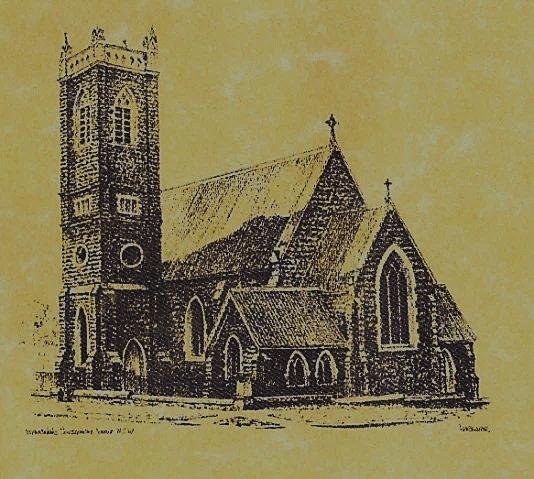 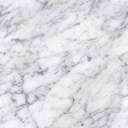 Feast DayWishing all our COLLECTION AMOUNTS FOR SEPTEMBER 2017                          1st: $2045.50	   2nd: $2062.95         D/D: $1775.00    Expression of Interest  	      		Would you like to be involved in the Parish Ministries by being a Reader, Commentator, Children’s Liturgy, Church Care or Linen volunteer, if so, please contact the Presbytery on 69474599 or call in and see Anna on Wednesday or Friday mornings.           ~PARISH  NEWS~   2017 MARIAN PROCESSION  will take place next Sunday 8th October at St. Clement’s Monastery, Galong  with Mass starting at 11.30am followed by lunch at 12.30pm. Contact 02 62019800 for more information.                                                                      DYE FAMILY REUNION   we welcome members of the Dye family this weekend to our community.  If you have a connection with the Dye family please make yourselves know to them after the 10am Mass on Sunday 1st October.         SONGS OF PRAISE  will be hosted by the Tumut Valley Community Church on Sunday 29th October 2017 at 7pm.  We invite people interested in being part of our catholic choir group to join us for practice each Tuesday afternoon in October at 5.15pm in the Parish Chapel.           				     CLERGY RETIREMENT FOUNDATION (FATHERS DAY APPEAL)  our Parish has forwarded a cheque for $485.00 in support of this appeal.  We generously thank all parishioners for their kind donations.               		    SPECIAL THANKS   to our faithful volunteer this weekend    ~ Maureen Cook ~Feasts Days 						                   2nd October:  The Holy Guardian Angels                                                          4th October:   Saint Francis of Assisi                                                                7th October:   Our Lady of the Rosary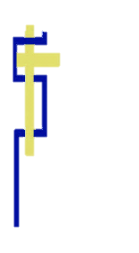 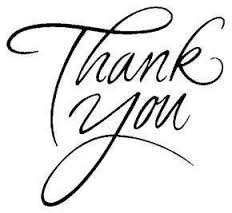               ~ GOSPEL REFLECTION ~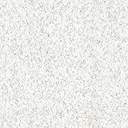 T  THIS WEEK     Saturday & Sunday  30th September & 1st October    T  THIS WEEK     Saturday & Sunday  30th September & 1st October    T  THIS WEEK     Saturday & Sunday  30th September & 1st October    T  THIS WEEK     Saturday & Sunday  30th September & 1st October    MinistrySaturday Vigil 6pm              Sunday 10am              Sunday 10amAcolyte               Barry Madigan             Christine Kelly             Christine KellyReader              Trish Matthews           Cathy Shanahan           Cathy ShanahanCommentator               Maureen Cook            Anne Huebner            Anne HuebnerChildren’s Liturgy                     ----------            School holidays            School holidaysMusicians            Maureen Norman          Patricia & Monica         Patricia & MonicaAltar ServersAnnabelle Sturgess & Genevieve Mason-ElliottXavier Henderson & Riley HothamXavier Henderson & Riley HothamChurch Care________________________LINEN                    Bev PiperGroup 5:  Sandra, Maria & Margaret DeanGroup 5:  Sandra, Maria & Margaret DeanGroup 5:  Sandra, Maria & Margaret DeanNEXT WEEK    Saturday & Sunday  7th & 8th October NEXT WEEK    Saturday & Sunday  7th & 8th October NEXT WEEK    Saturday & Sunday  7th & 8th October NEXT WEEK    Saturday & Sunday  7th & 8th October MinistryVigil 6pmVigil 6pm10amAcolyte                Anita Mason                   Anita Mason                Dave SheddenReader               Kirsty Beavan               Kirsty Beavan              Rodney LittleCommentator             Maureen Cook             Maureen Cook              Joanne LittleChildren’s Liturgy                     ----------                     ----------             School holidaysMusicians           Maureen Norman           Maureen Norman           Patricia & Monica Altar Servers               New servers               New serversDana Parry & Jessie RafteryChurch CareGroup 1:  Claire, Anne Hickson, Maureen & Bev  Group 1:  Claire, Anne Hickson, Maureen & Bev  Group 1:  Claire, Anne Hickson, Maureen & Bev  